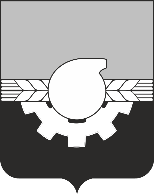 АДМИНИСТРАЦИЯ ГОРОДА КЕМЕРОВОПОСТАНОВЛЕНИЕ от 31.08.2023 № 2744Об установлении публичного сервитутаВ соответствии со ст. ст. 5, 23, 39.37 Земельного кодекса Российской Федерации, ст. 16 Федерального закона от 06.10.2003 № 131-ФЗ                                             «Об общих принципах организации местного самоуправления в Российской Федерации», ст. 45 Устава города Кемерово, на основании ходатайства                         открытого акционерного общества «Северо-Кузбасская энергетическая компания» (далее – ОАО «СКЭК») (ОГРН 1084205006600, ИНН 4205153492) и учитывая договор об осуществлении технологического присоединения                                 к электрическим сетям ОАО «СКЭК» от 03.08.2022 № 13267:1.Установить публичный сервитут в отношении земельного участка                            с кадастровым номером 42:24:0101030:18010, категория земель - земли населенных пунктов площадью 76 кв. м, в целях строительства объекта электроснабжения (КТП №1-2х1000кВа) и подключения (технологического присоединения многоэтажных жилых домов с  помещениями общественного назначения) по адресу: г. Кемерово,ул.1-я Линия, к.н.42:24:0101030:18013 на срок 10 лет:1.1. Использование земельного участка, предусмотренного п. 1 настоящего постановления, в соответствии с его разрешенным использованием будет невозможно или существенно затруднено в связи с осуществлением деятельности, для которой устанавливается публичный сервитут, на срок 5 месяцев.1.2. Порядок установления зоны с особыми условиями использования территорий и содержание ограничения прав на земельные участки в границах таких зон утверждены постановлением Правительства РФ от 24.02.2009 № 160               «О порядке установления охранных зон объектов электросетевого хозяйства и особых условий использования земельных участков, расположенных в границах таких зон».2. Утвердить границы публичного сервитута согласно схеме расположения границ публичного сервитута.3. ОАО «СКЭК» как обладателю публичного сервитута:3.1. Внести плату за публичный сервитут единовременным платежом не позднее 6 месяцев со дня принятия настоящего постановления.3.2. Размер платы за публичный сервитут определяется в соглашении                                            об осуществлении публичного сервитута в порядке ст. 39.47 Земельного кодекса Российской Федерации.3.3. Выполнение строительно-монтажных работ по подключению (технологического присоединения многоэтажных жилых домов с  помещениями общественного назначения) по адресу: г. Кемерово,ул.1-я Линия, к.н.42:24:0101030:18013    осуществляется до 03.08.2026.3.4.  Права и обязанности обладателя публичного сервитута:3.4.1. Обладатель публичного сервитута обязан:- своевременно внести плату за публичный сервитут в порядке и размерах, установленных п. п. 3.1, 3.2 настоящего постановления;- привести земельный участок в состояние, пригодное для его использования в соответствии с разрешенным использованием, в срок не позднее чем три месяца после завершения строительства, капитального или текущего ремонта, реконструкции, эксплуатации, консервации, сноса инженерного сооружения, для размещения которого был установлен публичный сервитут.3.4.2. Обладатель публичного сервитута вправе:- приступить к осуществлению публичного сервитута после внесения платы за публичный сервитут;- до окончания публичного сервитута обратиться с ходатайством об установлении публичного сервитута на новый срок.    4. Комитету по работе со средствами массовой информации                                   администрации города Кемерово в течение пяти рабочих дней со дня принятия настоящего постановления обеспечить официальное опубликование настоящего постановления и разместить настоящее постановление на официальном сайте администрации города Кемерово в информационно-телекоммуникационной сети «Интернет».    5. Управлению архитектуры и градостроительства администрации города Кемерово в течение пяти рабочих дней со дня принятия решения обеспечить направление копии настоящего постановления в:    -  Управление Федеральной службы государственной регистрации, кадастра и картографии по Кемеровской области - Кузбассу;     -  ОАО «СКЭК».          6. Контроль за исполнением настоящего постановления возложить на   первого заместителя Главы города Мельника В.П.Глава города 	                                                                              Д.В. Анисимов